入　園　願　書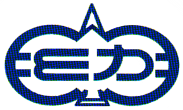 令和　　　　年度　　　　　　　　　　　　　　　　　　　　　学校法人高砂学園 羽島幼稚園入園手続きのご案内◆上記の 四角 ,枠内の欄に必要事項を記載し、中央部に日付記入、署名をしてお子様ご同伴の上 ご来園ください。◆入園手続き料・検定料として、２２,０００円を添えてお申し込みください。◆本書で得た個人情報は、厳重な管理の下で取り扱い、第三者への開示がないことをお約束致します。～幼稚園記入欄～　※下記の欄には記入しないでください幼児ふりがな幼児名ふりがな幼児名入園学年入園学年年少 / 年中 / 年長年少 / 年中 / 年長幼児生年月日生年月日　　　　　年　　　月　　　日 生　　　　　年　　　月　　　日 生　　　　　年　　　月　　　日 生　　　　　年　　　月　　　日 生性別男・女男・女男・女男・女続 柄例:長男，次女保護者ふりがな氏 名ふりがな氏 名性別男・女男・女男・女男・女続 柄例:父，母保護者現住所現住所[〒　　 　－       　　]　　 市・郡　　　　　町[〒　　 　－       　　]　　 市・郡　　　　　町[〒　　 　－       　　]　　 市・郡　　　　　町[〒　　 　－       　　]　　 市・郡　　　　　町[〒　　 　－       　　]　　 市・郡　　　　　町[〒　　 　－       　　]　　 市・郡　　　　　町[〒　　 　－       　　]　　 市・郡　　　　　町[〒　　 　－       　　]　　 市・郡　　　　　町[〒　　 　－       　　]　　 市・郡　　　　　町[〒　　 　－       　　]　　 市・郡　　　　　町[〒　　 　－       　　]　　 市・郡　　　　　町保護者連絡先電話番号連絡先電話番号第１優先電話保持者名【　　　　　　　　　　　　】第１優先電話保持者名【　　　　　　　　　　　　】第１優先電話保持者名【　　　　　　　　　　　　】第１優先電話保持者名【　　　　　　　　　　　　】第１優先電話保持者名【　　　　　　　　　　　　】第１優先電話保持者名【　　　　　　　　　　　　】第２優先電話保持者名【　　　　　　　　　　　　】第２優先電話保持者名【　　　　　　　　　　　　】第２優先電話保持者名【　　　　　　　　　　　　】第２優先電話保持者名【　　　　　　　　　　　　】第２優先電話保持者名【　　　　　　　　　　　　】保護者連絡先電話番号連絡先電話番号電話番号電話番号電話番号電話番号電話番号電話番号電話番号電話番号電話番号電話番号電話番号食物アレルギーの有・無該当箇所に〇を記載食物アレルギーの有・無該当箇所に〇を記載食物アレルギーの有・無該当箇所に〇を記載食物アレルギーの有・無該当箇所に〇を記載無・有 無・有 配慮すべき基礎疾患の有・無該当箇所に〇を記載配慮すべき基礎疾患の有・無該当箇所に〇を記載配慮すべき基礎疾患の有・無該当箇所に〇を記載配慮すべき基礎疾患の有・無該当箇所に〇を記載配慮すべき基礎疾患の有・無該当箇所に〇を記載無・有 無・有 無・有 現在,羽島幼稚園に在園してみえる兄・姉の名前を記入現在,羽島幼稚園に在園してみえる兄・姉の名前を記入現在,羽島幼稚園に在園してみえる兄・姉の名前を記入現在,羽島幼稚園に在園してみえる兄・姉の名前を記入羽島幼稚園を卒園された兄・姉の名前を記入羽島幼稚園を卒園された兄・姉の名前を記入羽島幼稚園を卒園された兄・姉の名前を記入羽島幼稚園を卒園された兄・姉の名前を記入羽島幼稚園を卒園された兄・姉の名前を記入貴園の教育方針に賛同し、上記の幼児が入園することを申し込みます。　　　令和　　年　　月　　日　　　保護者署名　　　　　　　　　　　　貴園の教育方針に賛同し、上記の幼児が入園することを申し込みます。　　　令和　　年　　月　　日　　　保護者署名　　　　　　　　　　　　貴園の教育方針に賛同し、上記の幼児が入園することを申し込みます。　　　令和　　年　　月　　日　　　保護者署名　　　　　　　　　　　　貴園の教育方針に賛同し、上記の幼児が入園することを申し込みます。　　　令和　　年　　月　　日　　　保護者署名　　　　　　　　　　　　貴園の教育方針に賛同し、上記の幼児が入園することを申し込みます。　　　令和　　年　　月　　日　　　保護者署名　　　　　　　　　　　　貴園の教育方針に賛同し、上記の幼児が入園することを申し込みます。　　　令和　　年　　月　　日　　　保護者署名　　　　　　　　　　　　貴園の教育方針に賛同し、上記の幼児が入園することを申し込みます。　　　令和　　年　　月　　日　　　保護者署名　　　　　　　　　　　　貴園の教育方針に賛同し、上記の幼児が入園することを申し込みます。　　　令和　　年　　月　　日　　　保護者署名　　　　　　　　　　　　貴園の教育方針に賛同し、上記の幼児が入園することを申し込みます。　　　令和　　年　　月　　日　　　保護者署名　　　　　　　　　　　　貴園の教育方針に賛同し、上記の幼児が入園することを申し込みます。　　　令和　　年　　月　　日　　　保護者署名　　　　　　　　　　　　貴園の教育方針に賛同し、上記の幼児が入園することを申し込みます。　　　令和　　年　　月　　日　　　保護者署名　　　　　　　　　　　　貴園の教育方針に賛同し、上記の幼児が入園することを申し込みます。　　　令和　　年　　月　　日　　　保護者署名　　　　　　　　　　　　貴園の教育方針に賛同し、上記の幼児が入園することを申し込みます。　　　令和　　年　　月　　日　　　保護者署名　　　　　　　　　　　　貴園の教育方針に賛同し、上記の幼児が入園することを申し込みます。　　　令和　　年　　月　　日　　　保護者署名　　　　　　　　　　　　下記の事項に関して、希望される箇所の（　）に○をお付け下さい　※制服は卒園まで使用しますので大きめをご選択ください下記の事項に関して、希望される箇所の（　）に○をお付け下さい　※制服は卒園まで使用しますので大きめをご選択ください下記の事項に関して、希望される箇所の（　）に○をお付け下さい　※制服は卒園まで使用しますので大きめをご選択ください下記の事項に関して、希望される箇所の（　）に○をお付け下さい　※制服は卒園まで使用しますので大きめをご選択ください下記の事項に関して、希望される箇所の（　）に○をお付け下さい　※制服は卒園まで使用しますので大きめをご選択ください下記の事項に関して、希望される箇所の（　）に○をお付け下さい　※制服は卒園まで使用しますので大きめをご選択ください下記の事項に関して、希望される箇所の（　）に○をお付け下さい　※制服は卒園まで使用しますので大きめをご選択ください下記の事項に関して、希望される箇所の（　）に○をお付け下さい　※制服は卒園まで使用しますので大きめをご選択ください下記の事項に関して、希望される箇所の（　）に○をお付け下さい　※制服は卒園まで使用しますので大きめをご選択ください下記の事項に関して、希望される箇所の（　）に○をお付け下さい　※制服は卒園まで使用しますので大きめをご選択ください下記の事項に関して、希望される箇所の（　）に○をお付け下さい　※制服は卒園まで使用しますので大きめをご選択ください下記の事項に関して、希望される箇所の（　）に○をお付け下さい　※制服は卒園まで使用しますので大きめをご選択ください下記の事項に関して、希望される箇所の（　）に○をお付け下さい　※制服は卒園まで使用しますので大きめをご選択ください下記の事項に関して、希望される箇所の（　）に○をお付け下さい　※制服は卒園まで使用しますので大きめをご選択ください希望通園方法希望通園方法スクールバス（ 　）行き帰り両方（ 　）行きのみ（ 　）帰りのみ　（　 ）自家用車又は徒歩スクールバス（ 　）行き帰り両方（ 　）行きのみ（ 　）帰りのみ　（　 ）自家用車又は徒歩スクールバス（ 　）行き帰り両方（ 　）行きのみ（ 　）帰りのみ　（　 ）自家用車又は徒歩スクールバス（ 　）行き帰り両方（ 　）行きのみ（ 　）帰りのみ　（　 ）自家用車又は徒歩スクールバス（ 　）行き帰り両方（ 　）行きのみ（ 　）帰りのみ　（　 ）自家用車又は徒歩スクールバス（ 　）行き帰り両方（ 　）行きのみ（ 　）帰りのみ　（　 ）自家用車又は徒歩スクールバス（ 　）行き帰り両方（ 　）行きのみ（ 　）帰りのみ　（　 ）自家用車又は徒歩スクールバス（ 　）行き帰り両方（ 　）行きのみ（ 　）帰りのみ　（　 ）自家用車又は徒歩スクールバス（ 　）行き帰り両方（ 　）行きのみ（ 　）帰りのみ　（　 ）自家用車又は徒歩スクールバス（ 　）行き帰り両方（ 　）行きのみ（ 　）帰りのみ　（　 ）自家用車又は徒歩スクールバス（ 　）行き帰り両方（ 　）行きのみ（ 　）帰りのみ　（　 ）自家用車又は徒歩スクールバス（ 　）行き帰り両方（ 　）行きのみ（ 　）帰りのみ　（　 ）自家用車又は徒歩幼稚園制服希望サイズ幼稚園制服希望サイズ通 園 服通 園 服通 園 服（ 　）Ｌ-120 （ 　）Ｍ-110 （ 　）Ｓ-100 （ 　）不要（ 　）Ｌ-120 （ 　）Ｍ-110 （ 　）Ｓ-100 （ 　）不要（ 　）Ｌ-120 （ 　）Ｍ-110 （ 　）Ｓ-100 （ 　）不要（ 　）Ｌ-120 （ 　）Ｍ-110 （ 　）Ｓ-100 （ 　）不要（ 　）Ｌ-120 （ 　）Ｍ-110 （ 　）Ｓ-100 （ 　）不要（ 　）Ｌ-120 （ 　）Ｍ-110 （ 　）Ｓ-100 （ 　）不要（ 　）Ｌ-120 （ 　）Ｍ-110 （ 　）Ｓ-100 （ 　）不要（ 　）Ｌ-120 （ 　）Ｍ-110 （ 　）Ｓ-100 （ 　）不要（ 　）Ｌ-120 （ 　）Ｍ-110 （ 　）Ｓ-100 （ 　）不要幼稚園制服希望サイズ幼稚園制服希望サイズセーラーハットセーラーハットセーラーハット（ 　）Ｌ-53　（ 　）Ｍ-51　（ 　）Ｓ-49  （ 　）不要　※数字は頭周りｃｍ（ 　）Ｌ-53　（ 　）Ｍ-51　（ 　）Ｓ-49  （ 　）不要　※数字は頭周りｃｍ（ 　）Ｌ-53　（ 　）Ｍ-51　（ 　）Ｓ-49  （ 　）不要　※数字は頭周りｃｍ（ 　）Ｌ-53　（ 　）Ｍ-51　（ 　）Ｓ-49  （ 　）不要　※数字は頭周りｃｍ（ 　）Ｌ-53　（ 　）Ｍ-51　（ 　）Ｓ-49  （ 　）不要　※数字は頭周りｃｍ（ 　）Ｌ-53　（ 　）Ｍ-51　（ 　）Ｓ-49  （ 　）不要　※数字は頭周りｃｍ（ 　）Ｌ-53　（ 　）Ｍ-51　（ 　）Ｓ-49  （ 　）不要　※数字は頭周りｃｍ（ 　）Ｌ-53　（ 　）Ｍ-51　（ 　）Ｓ-49  （ 　）不要　※数字は頭周りｃｍ（ 　）Ｌ-53　（ 　）Ｍ-51　（ 　）Ｓ-49  （ 　）不要　※数字は頭周りｃｍ幼稚園制服希望サイズ幼稚園制服希望サイズスモックスモックスモック（ 　）Ｌ-120 （ 　）Ｍ-110 （ 　）Ｓ-100 （ 　）不要（ 　）Ｌ-120 （ 　）Ｍ-110 （ 　）Ｓ-100 （ 　）不要（ 　）Ｌ-120 （ 　）Ｍ-110 （ 　）Ｓ-100 （ 　）不要（ 　）Ｌ-120 （ 　）Ｍ-110 （ 　）Ｓ-100 （ 　）不要（ 　）Ｌ-120 （ 　）Ｍ-110 （ 　）Ｓ-100 （ 　）不要（ 　）Ｌ-120 （ 　）Ｍ-110 （ 　）Ｓ-100 （ 　）不要（ 　）Ｌ-120 （ 　）Ｍ-110 （ 　）Ｓ-100 （ 　）不要（ 　）Ｌ-120 （ 　）Ｍ-110 （ 　）Ｓ-100 （ 　）不要（ 　）Ｌ-120 （ 　）Ｍ-110 （ 　）Ｓ-100 （ 　）不要受　付令和　　年 　　月 　　日入 園 料済　・　未受 付 番 号特記事項登園時期（令和　   年　　月　　日）（　　）同意書　（　　）アレルギー （　　）疾患 （　　）コミュなび　（　　）AP　（　　）教材　（　　）今後のご案内登園時期（令和　   年　　月　　日）（　　）同意書　（　　）アレルギー （　　）疾患 （　　）コミュなび　（　　）AP　（　　）教材　（　　）今後のご案内登園時期（令和　   年　　月　　日）（　　）同意書　（　　）アレルギー （　　）疾患 （　　）コミュなび　（　　）AP　（　　）教材　（　　）今後のご案内登園時期（令和　   年　　月　　日）（　　）同意書　（　　）アレルギー （　　）疾患 （　　）コミュなび　（　　）AP　（　　）教材　（　　）今後のご案内登園時期（令和　   年　　月　　日）（　　）同意書　（　　）アレルギー （　　）疾患 （　　）コミュなび　（　　）AP　（　　）教材　（　　）今後のご案内